Памятка для участников математического турнираПробный тур   открыт    до 11.30     11 марта Ссылка  на вход на пробный тур    https://onlinetestpad.com/j5x72xqpnjnwiОсновной тур состоится 12 марта   с 10.00 до 12.00.  Продолжительность олимпиады 2 часа. Ссылка на вход на основной тур   https://onlinetestpad.com/645z5pgakzpq4Перед началом олимпиады открывается инструкция, которую необходимо внимательно прочитать.Убедительно просим участников не писать букву класса ( это существенно затрудняет обработку результатов). 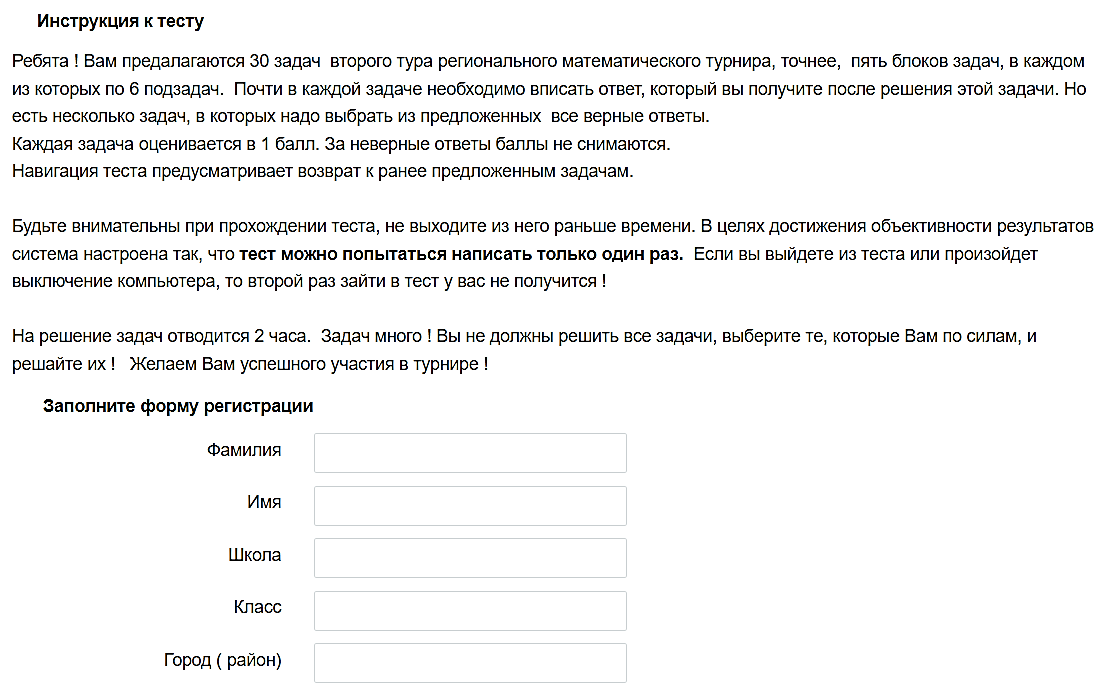 В тесте существует навигация  по задачам: рядом с номером задачи есть галочка, при нажатии на которую открывается список задач.Решения задач писать не надо. В каждой задаче необходимо выбрать все верные ответы.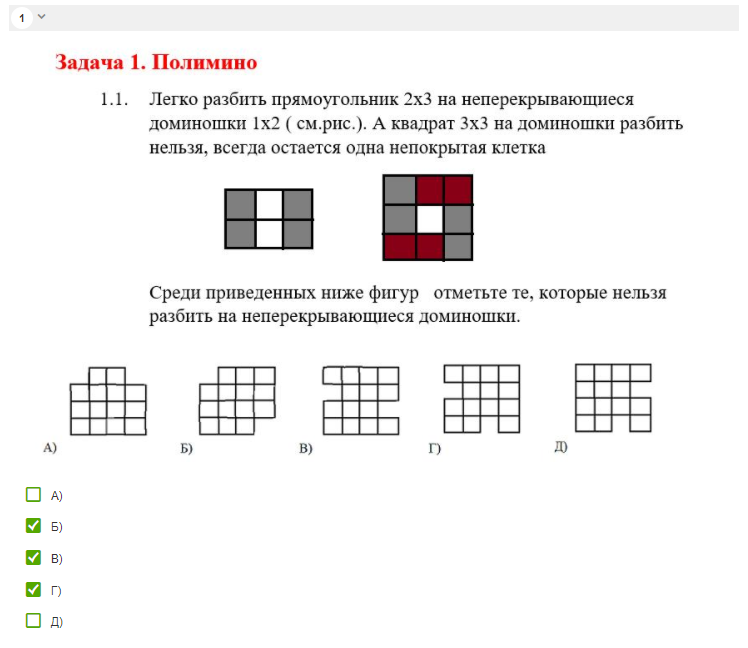 